Lampiran 1 :Kuesioner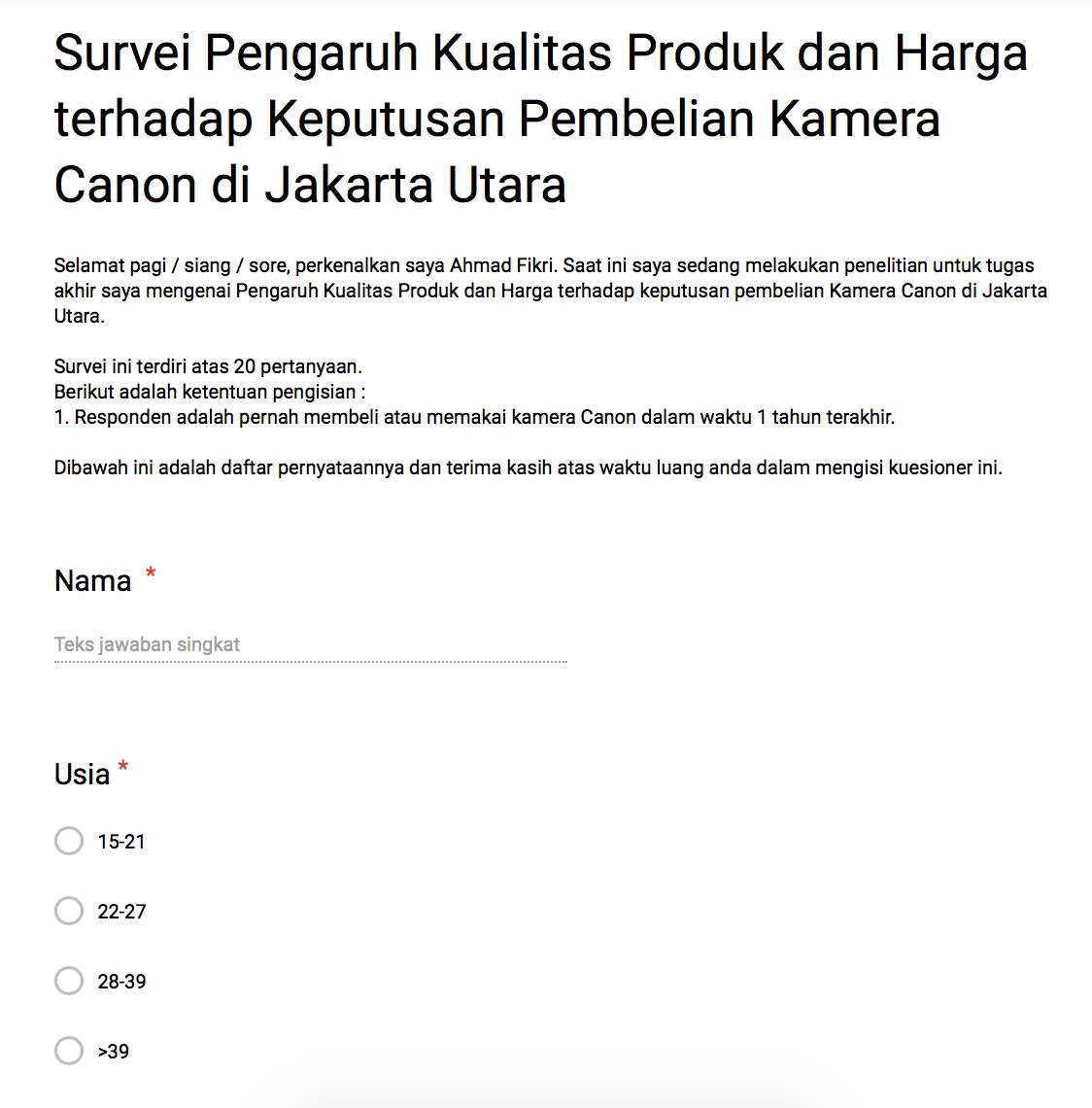 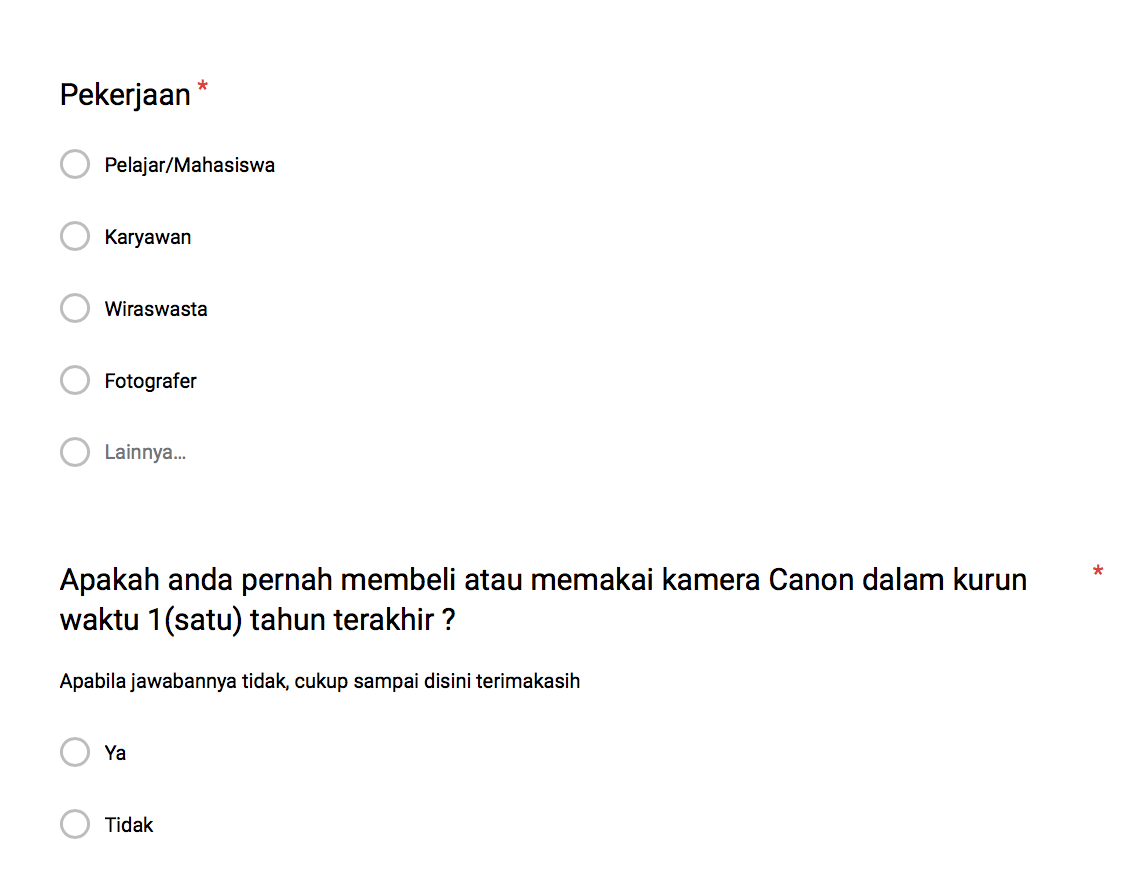 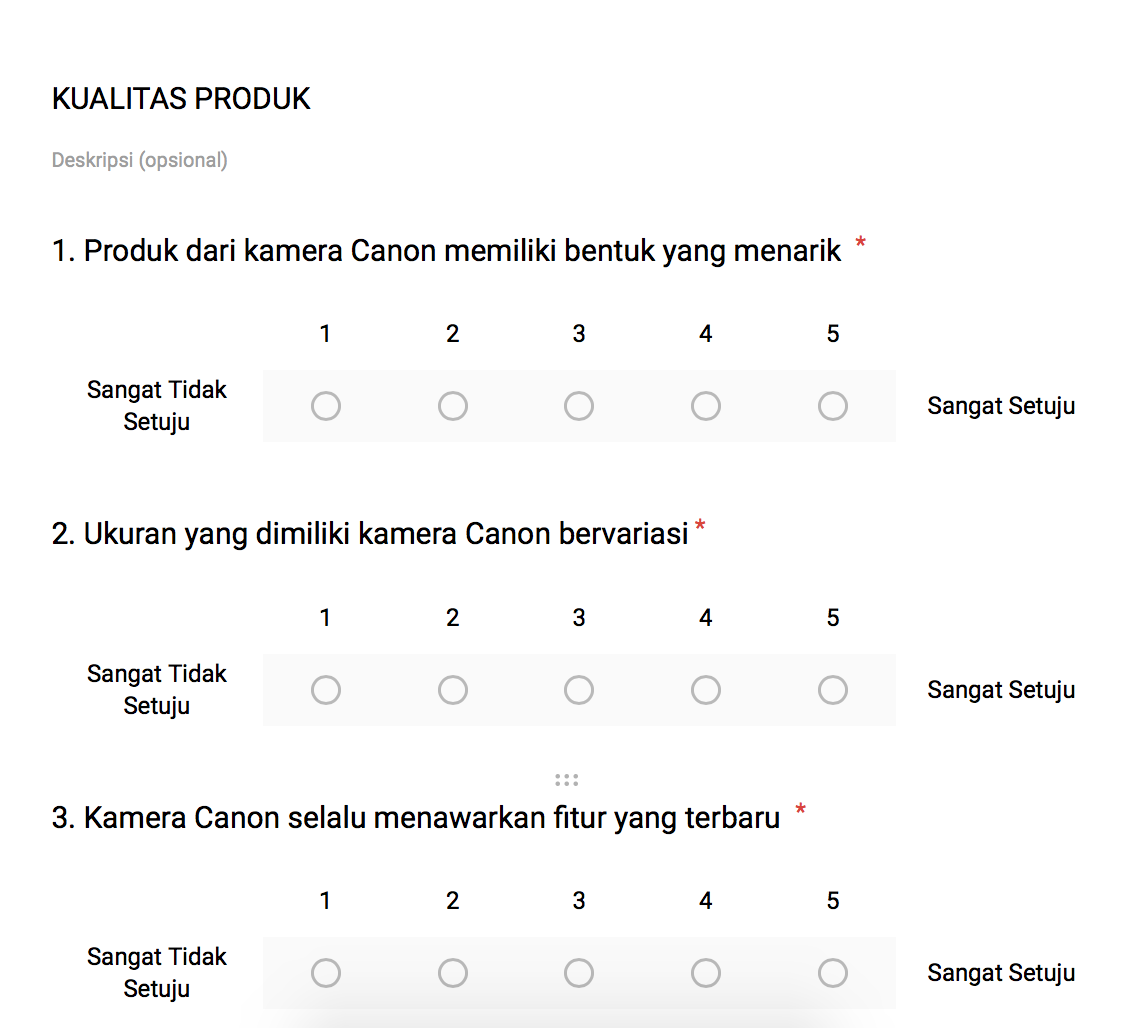 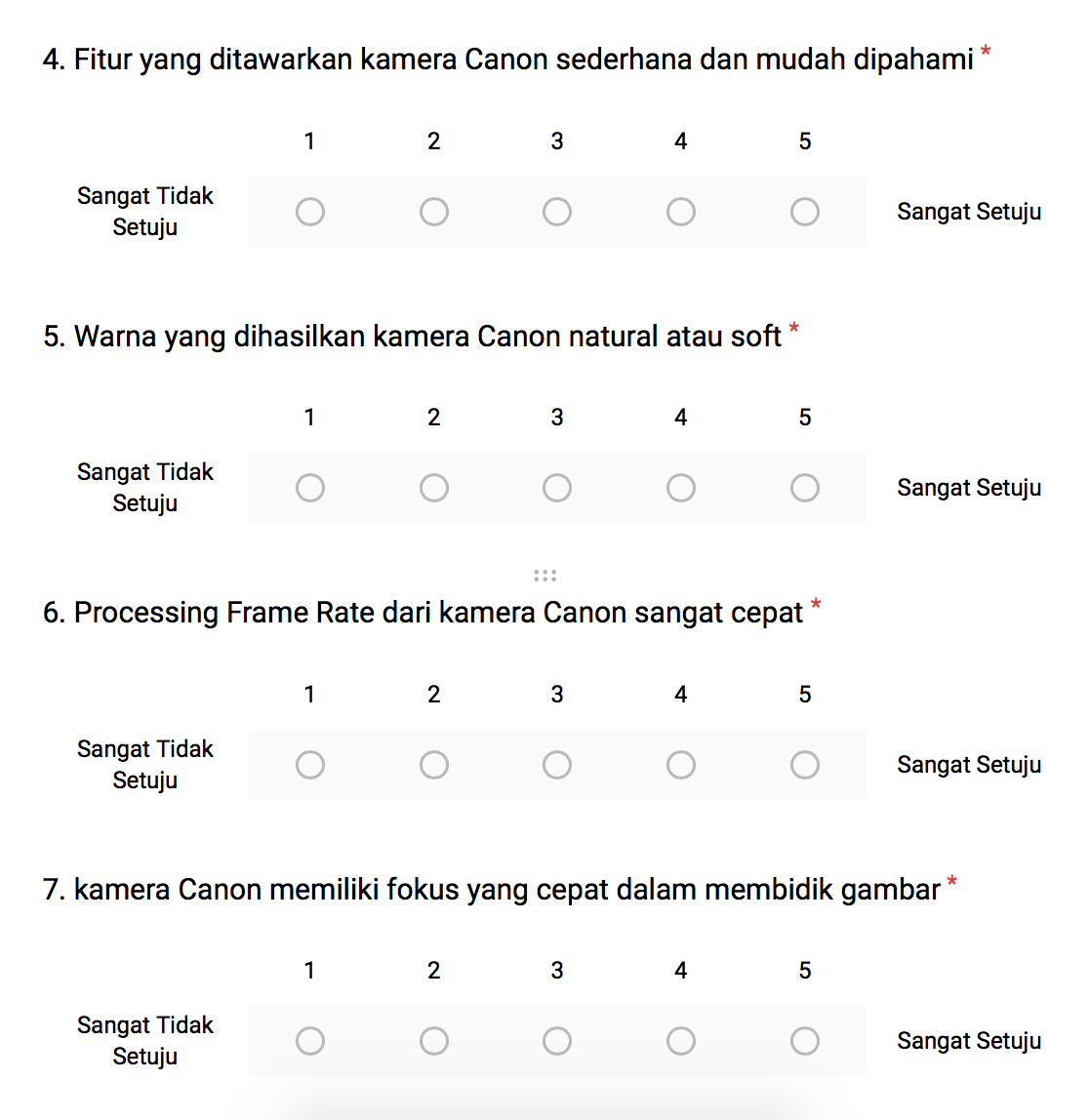 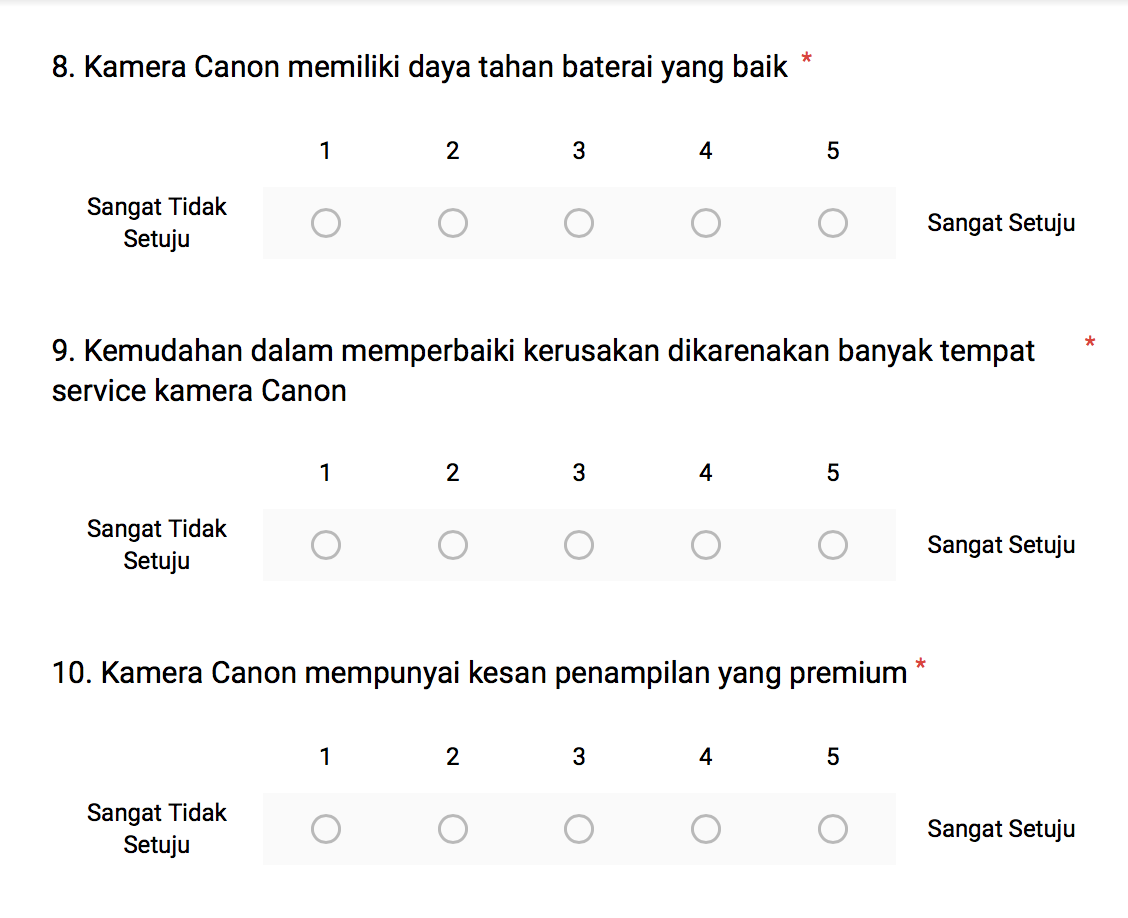 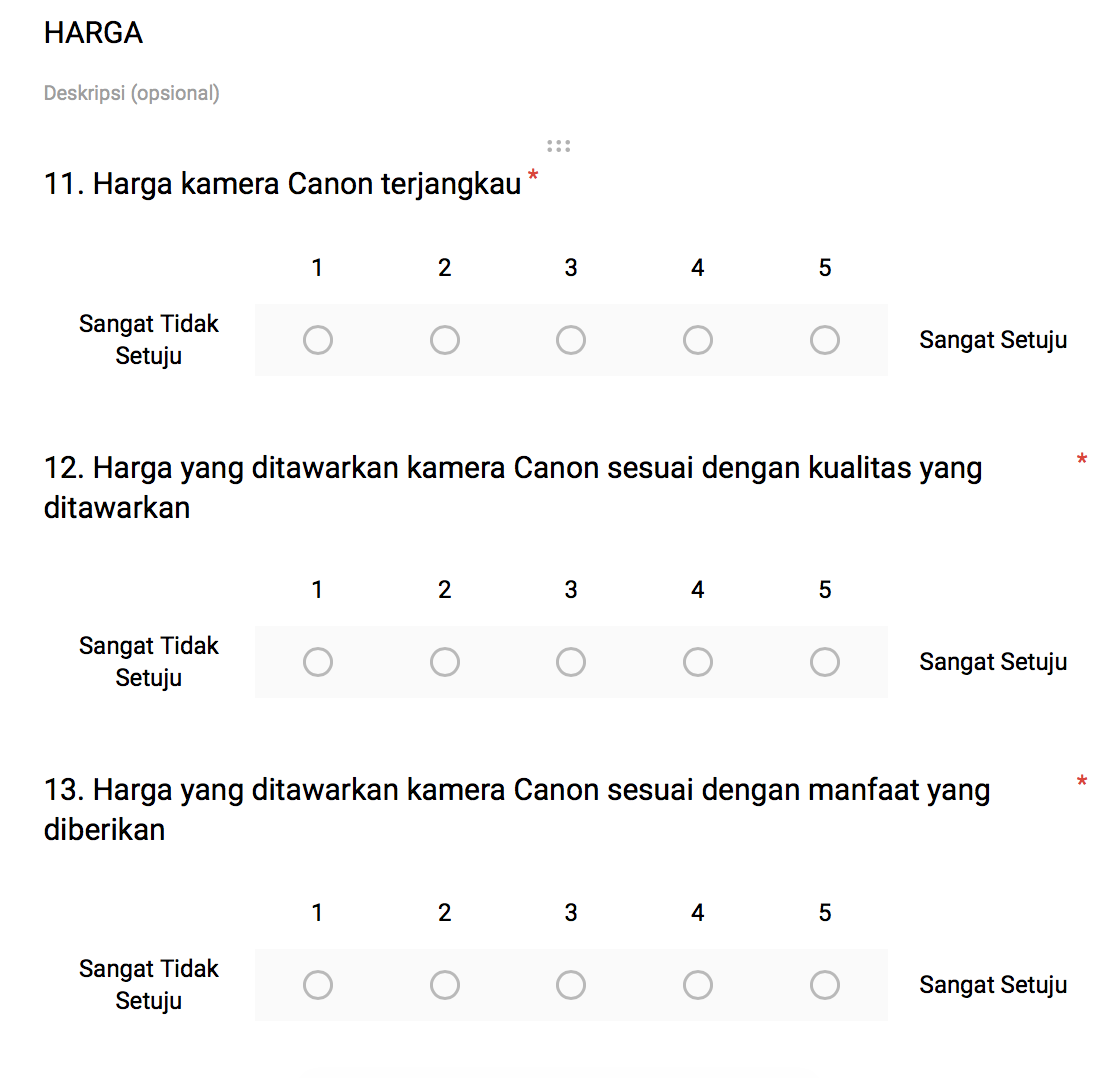 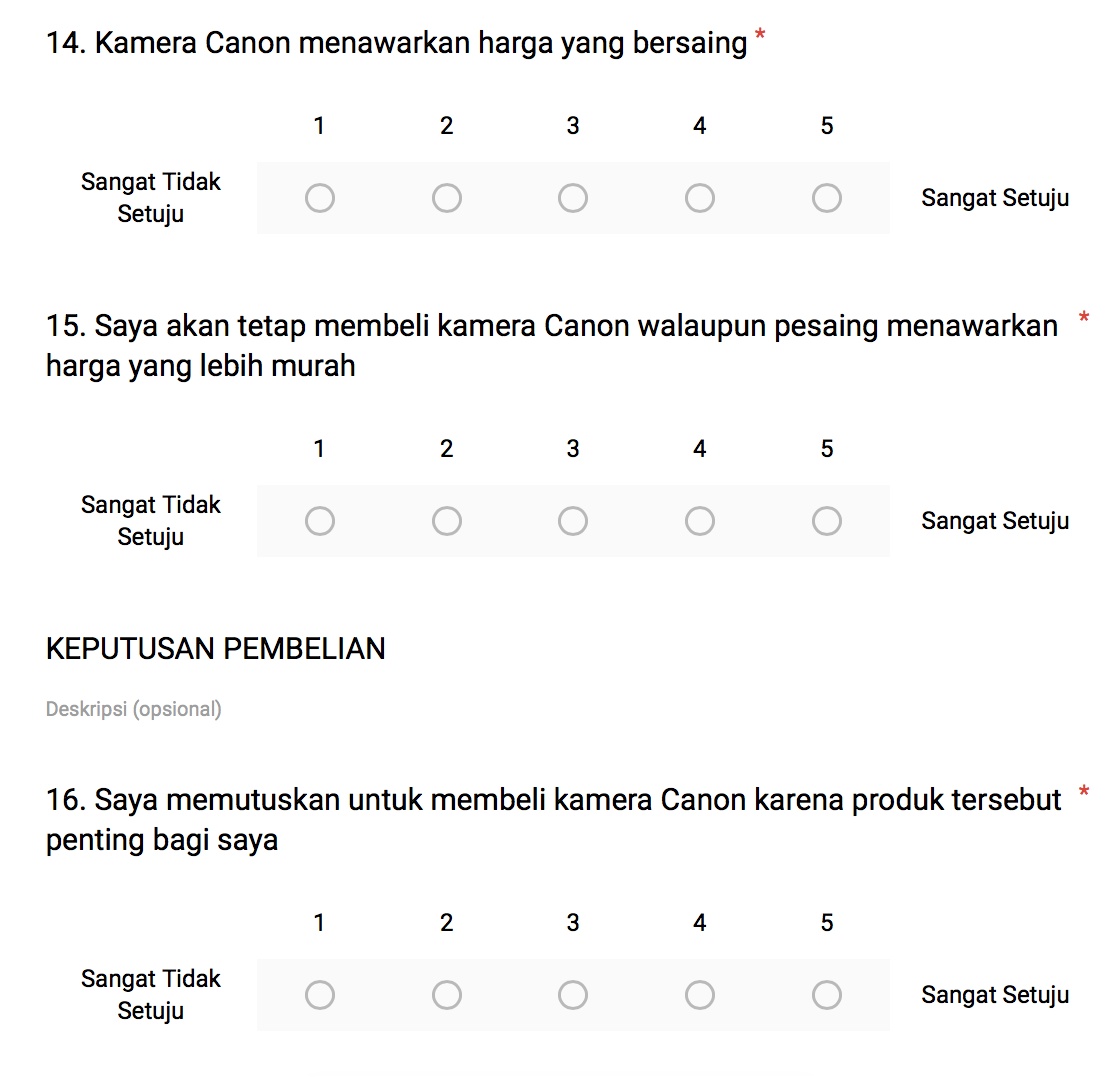 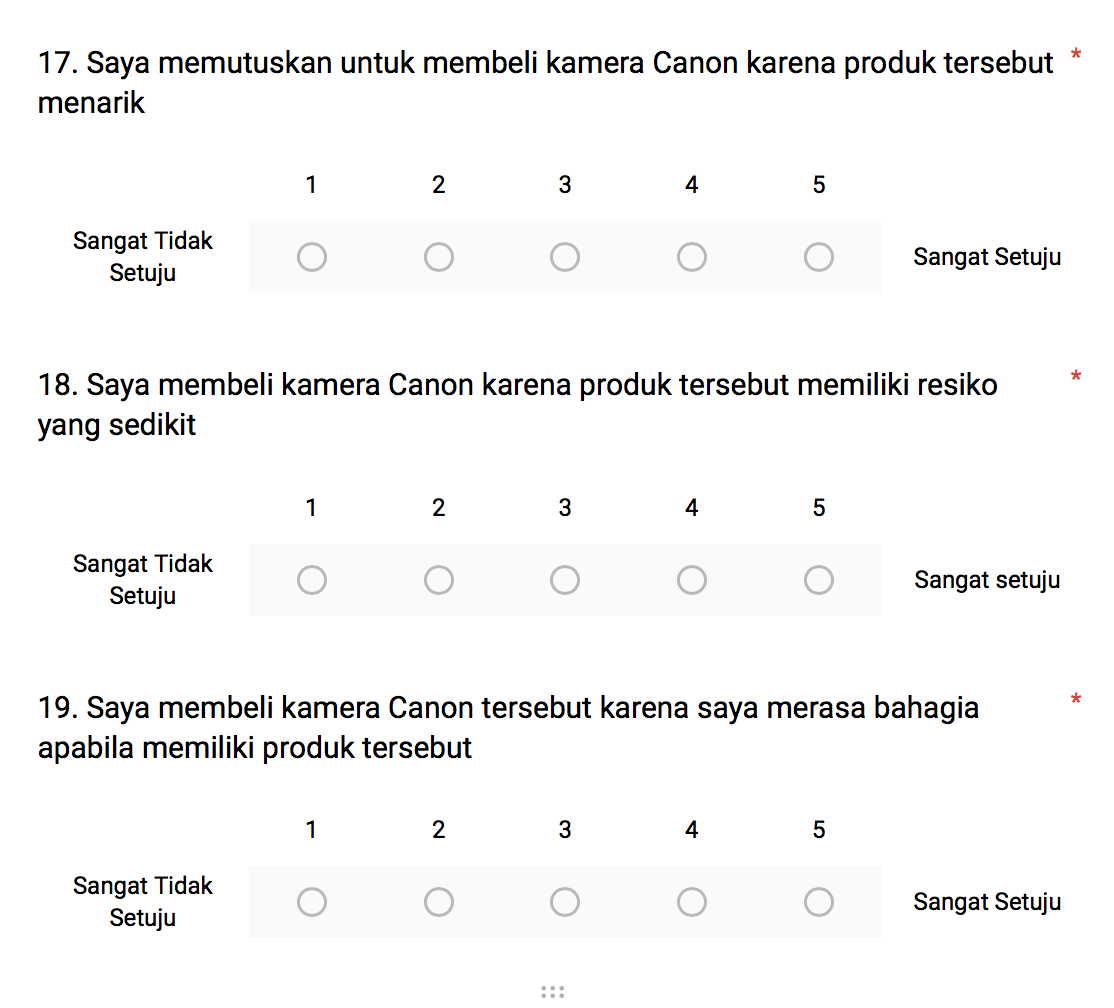 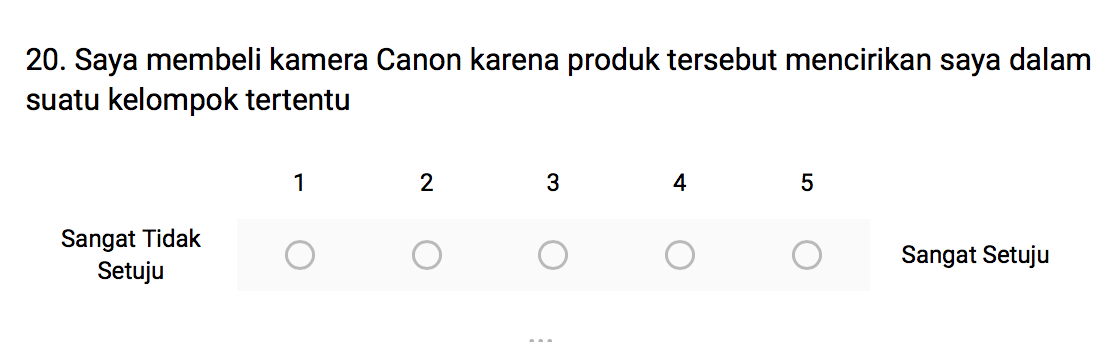 Lampiran 2: Jawaban RespondenLampiran 3 : Uji Validitas dan ReliabilitasKualitas produkPersepsi hargaKeputusan pembelianLampiran 4 : Rata-rata Skor IndikatorRata-rata skor indikator Kualitas ProdukRata-rata Skor indikator HargaRata-rata Skor Indikator Keputusan PembelianLampiran 5 : Analisis DeskriptifLampiran 6 : Uji Analisis Regresi BergandaLampiran 7 : Uji NormalitasLampiran 8 : Uji otokorelasiLampiran 9 : Uji Heteroskedastisitas Lampiran 10 : Uji MultikolineritasLampiran 11 : Uji FLampiran 12 : Uji TKualitas ProdukKualitas ProdukKualitas ProdukKualitas ProdukKualitas ProdukKualitas ProdukKualitas ProdukKualitas ProdukKualitas ProdukKualitas ProdukPersepsi HargaPersepsi HargaPersepsi HargaPersepsi HargaPersepsi HargaKeputusan PembelianKeputusan PembelianKeputusan PembelianKeputusan PembelianKeputusan PembelianNOx1aX1bX1cX1dX1eX1fX1gX1hX1iX1jX2aX2bX2cX2dX2eYa YbYcYdYe15555544555555524333322222322322222212221235554555555355555555545555555555454555555552323433332233312241163444333343444322333373335133335555533313582534511332333311331193333333333333333333310444444444444444444451155545555552335554433124545544554545343354313455555555445555444441455555555555555555555153444344443344434434416545435555533544555451734443333434433333333185555555555545554554519444444444424334444532045453344545444434343215444555534444334444322455434454524534453442345334434453444434433243213143442232323233325344543335255551334432644454444443554444454275554555555555555555528454334455425535543322954434544453444344454303513333343322311221231334433343433333343443233344344333434244333333333434334343333343334334354454444443444443534353343333433444412363444545443334444454437555555555555555555553844455454554444445444394444444433333433434340445544455444555555444144544433443454345454424333443433333333333343444543444444443333334452555435555555555555453444443345344332222146444454453544443444334744544455343444334443483543343335355443334449444545454554454545345044443333334444234333513344534343543324343452343333333233333222225344555445545554555454542334332432333411233355453554455345454555345632444344533444432422572345432454355555455558444444444433333444445944555554453343334334604553455333255332313361534555555533411334246254444444444444443344634454445554455444444364344444445544444444446534434444343334242222664553334444324432433367435233334524444324326844455445544444333344693544444444234434444470455334454554342234227144554445544455555544725434534253343524545273333333434333334333437455545555555455545555754544555555354424453176555555555554555455457744444334443444343553784434332343445422221179454545555554455555558044444443343444433333813545533353454515131482455455454455445445548355555555555555555555844443344424333422333385552555155515555551518634555545542443333533874444444444444444444488555444455435341543418954445454555545445554903445445555455544334491444544545444542224429244434333333444333333935353534234433434424394555444555545555443439544444344444444434344964455544555455434555297434444434444344333229845543344543445334433994444444444333334443310034345443454354434343Reliability StatisticsReliability StatisticsCronbach's AlphaN of Items.93710Item-Total StatisticsItem-Total StatisticsItem-Total StatisticsItem-Total StatisticsItem-Total StatisticsScale Mean if Item DeletedScale Variance if Item DeletedCorrected Item-Total CorrelationCronbach's Alpha if Item Deletedx135.9750.309.906.923x235.5754.392.678.934x335.9749.275.833.926x435.8056.786.528.940x536.0053.586.558.941x635.9351.582.788.929x736.0050.690.864.925x835.7052.838.856.927x935.6354.240.747.931x1035.9350.616.775.930Reliability StatisticsReliability StatisticsCronbach's AlphaN of Items.8345Item-Total StatisticsItem-Total StatisticsItem-Total StatisticsItem-Total StatisticsItem-Total StatisticsScale Mean if Item DeletedScale Variance if Item DeletedCorrected Item-Total CorrelationCronbach's Alpha if Item Deletedx1115.2712.961.497.839x1214.7712.392.797.766x1314.7311.651.794.757x1414.9012.645.720.783x1515.4011.421.505.859Reliability StatisticsReliability StatisticsCronbach's AlphaN of Items.9155Item-Total StatisticsItem-Total StatisticsItem-Total StatisticsItem-Total StatisticsItem-Total StatisticsScale Mean if Item DeletedScale Variance if Item DeletedCorrected Item-Total CorrelationCronbach's Alpha if Item Deletedx1614.3714.999.831.886x1714.2316.047.864.884x1814.2717.375.633.924x1914.4014.179.860.880x2014.4715.361.754.903Descriptive StatisticsDescriptive StatisticsDescriptive StatisticsNMeanx1a1003.86x1b1004.09x1c1004.06x1d1004.09x1e1004.07x1f1003.88x1g1003.91x1h1004.09x1i1004.16x1j1004.01Valid N (listwise)100Descriptive StatisticsDescriptive StatisticsDescriptive StatisticsNMeanx2a1003.56x2b1004.00x2c1004.02x2d1003.98x2e1003.38Valid N (listwise)100Descriptive StatisticsDescriptive StatisticsDescriptive StatisticsNMeanya1003.60yb1003.70yc1003.69yd1003.56ye1003.33Valid N (listwise)100Descriptive StatisticsDescriptive StatisticsDescriptive StatisticsDescriptive StatisticsDescriptive StatisticsDescriptive StatisticsDescriptive StatisticsDescriptive StatisticsDescriptive StatisticsDescriptive StatisticsDescriptive StatisticsDescriptive StatisticsDescriptive StatisticsNRangeMinimumMaximumMeanMeanStd. DeviationVarianceSkewnessSkewnessKurtosisKurtosisStatisticStatisticStatisticStatisticStatisticStd. ErrorStatisticStatisticStatisticStd. ErrorStatisticStd. ErrorRataRata_X11002.802.205.004.0220.06001.60010.360-.386.241-.140.478RataRata_X21003.201.805.003.7880.06945.69446.482-.216.241-.199.478RataRata_Y1003.401.605.003.5760.08458.84580.715-.228.241-.295.478Valid N (listwise)100One Sample TestOne Sample TestOne Sample TestOne Sample TestOne Sample TestOne Sample TestOne Sample TestTest Value = 0Test Value = 0Test Value = 0Test Value = 0Test Value = 0Test Value = 0tdfSig. (2-tailed)Mean Difference95% Confidence Interval of the Difference95% Confidence Interval of the DifferencetdfSig. (2-tailed)Mean DifferenceLowerUpperRataRata_X167.02299.0004.022003.90294.1411RataRata_X254.54699.0003.788003.65023.9258RataRata_Y42.27999.0003.576003.40823.7438CoefficientsaCoefficientsaCoefficientsaCoefficientsaCoefficientsaCoefficientsaCoefficientsaModelModelUnstandardized CoefficientsUnstandardized CoefficientsStandardized CoefficientstSig.ModelModelBStd. ErrorBetatSig.1(Constant)-.753.372-2.026.0451RataRata_X1.612.128.4354.794.0001RataRata_X2.493.110.4044.462.000a. Dependent Variable: RataRata_Ya. Dependent Variable: RataRata_Ya. Dependent Variable: RataRata_Ya. Dependent Variable: RataRata_Ya. Dependent Variable: RataRata_Ya. Dependent Variable: RataRata_Ya. Dependent Variable: RataRata_YOne-Sample Kolmogorov-Smirnov TestOne-Sample Kolmogorov-Smirnov TestOne-Sample Kolmogorov-Smirnov TestUnstandardized ResidualNN100Normal Parametersa,bMean.0000000Normal Parametersa,bStd. Deviation.53442964Most Extreme DifferencesAbsolute.077Most Extreme DifferencesPositive.037Most Extreme DifferencesNegative-.077Test StatisticTest Statistic.077Asymp. Sig. (2-tailed)Asymp. Sig. (2-tailed).146ca. Test distribution is Normal.a. Test distribution is Normal.a. Test distribution is Normal.b. Calculated from data.b. Calculated from data.b. Calculated from data.c. Lilliefors Significance Correction.c. Lilliefors Significance Correction.c. Lilliefors Significance Correction.Model SummarybModel SummarybModel SummarybModel SummarybModel SummarybModel SummarybModelRR SquareAdjusted R SquareStd. Error of the EstimateDurbin-Watson1.775a.601.593.539912.165a. Predictors: (Constant), RataRata_X2, RataRata_X1a. Predictors: (Constant), RataRata_X2, RataRata_X1a. Predictors: (Constant), RataRata_X2, RataRata_X1a. Predictors: (Constant), RataRata_X2, RataRata_X1a. Predictors: (Constant), RataRata_X2, RataRata_X1a. Predictors: (Constant), RataRata_X2, RataRata_X1b. Dependent Variable: RataRata_Yb. Dependent Variable: RataRata_Yb. Dependent Variable: RataRata_Yb. Dependent Variable: RataRata_Yb. Dependent Variable: RataRata_Yb. Dependent Variable: RataRata_YCoefficientsaCoefficientsaCoefficientsaCoefficientsaCoefficientsaCoefficientsaCoefficientsaModelModelUnstandardized CoefficientsUnstandardized CoefficientsStandardized CoefficientstSig.ModelModelBStd. ErrorBetatSig.1(Constant).603.2182.767.0071RataRata_X1-.065.075-.123-.862.3911RataRata_X2.023.065.051.354.724a. Dependent Variable: Absolute (ABSRES)a. Dependent Variable: Absolute (ABSRES)a. Dependent Variable: Absolute (ABSRES)a. Dependent Variable: Absolute (ABSRES)a. Dependent Variable: Absolute (ABSRES)a. Dependent Variable: Absolute (ABSRES)a. Dependent Variable: Absolute (ABSRES)CoefficientsaCoefficientsaCoefficientsaCoefficientsaCoefficientsaCoefficientsaCoefficientsaCoefficientsaCoefficientsaModelModelUnstandardized CoefficientsUnstandardized CoefficientsStandardized CoefficientstSig.Collinearity StatisticsCollinearity StatisticsModelModelBStd. ErrorBetatSig.ToleranceVIF1(Constant)-.753.372-2.026.0451RataRata_X1.612.128.4354.794.000.5011.9961RataRata_X2.493.110.4044.462.000.5011.996a. Dependent Variable: RataRata_Ya. Dependent Variable: RataRata_Ya. Dependent Variable: RataRata_Ya. Dependent Variable: RataRata_Ya. Dependent Variable: RataRata_Ya. Dependent Variable: RataRata_Ya. Dependent Variable: RataRata_Ya. Dependent Variable: RataRata_Ya. Dependent Variable: RataRata_YANOVAaANOVAaANOVAaANOVAaANOVAaANOVAaANOVAaModelModelSum of SquaresdfMean SquareFSig.1Regression42.547221.27372.978.000b1Residual28.27697.2921Total70.82299a. Dependent Variable: RataRata_Ya. Dependent Variable: RataRata_Ya. Dependent Variable: RataRata_Ya. Dependent Variable: RataRata_Ya. Dependent Variable: RataRata_Ya. Dependent Variable: RataRata_Ya. Dependent Variable: RataRata_Yb. Predictors: (Constant), RataRata_X2, RataRata_X1b. Predictors: (Constant), RataRata_X2, RataRata_X1b. Predictors: (Constant), RataRata_X2, RataRata_X1b. Predictors: (Constant), RataRata_X2, RataRata_X1b. Predictors: (Constant), RataRata_X2, RataRata_X1b. Predictors: (Constant), RataRata_X2, RataRata_X1b. Predictors: (Constant), RataRata_X2, RataRata_X1CoefficientsaCoefficientsaCoefficientsaCoefficientsaCoefficientsaCoefficientsaCoefficientsaCoefficientsaCoefficientsaModelModelUnstandardized CoefficientsUnstandardized CoefficientsStandardized CoefficientstSig.Collinearity StatisticsCollinearity StatisticsModelModelBStd. ErrorBetatSig.ToleranceVIF1(Constant)-.753.372-2.026.0451RataRata_X1.612.128.4354.794.000.5011.9961RataRata_X2.493.110.4044.462.000.5011.996a. Dependent Variable: RataRata_Ya. Dependent Variable: RataRata_Ya. Dependent Variable: RataRata_Ya. Dependent Variable: RataRata_Ya. Dependent Variable: RataRata_Ya. Dependent Variable: RataRata_Ya. Dependent Variable: RataRata_Ya. Dependent Variable: RataRata_Ya. Dependent Variable: RataRata_Y